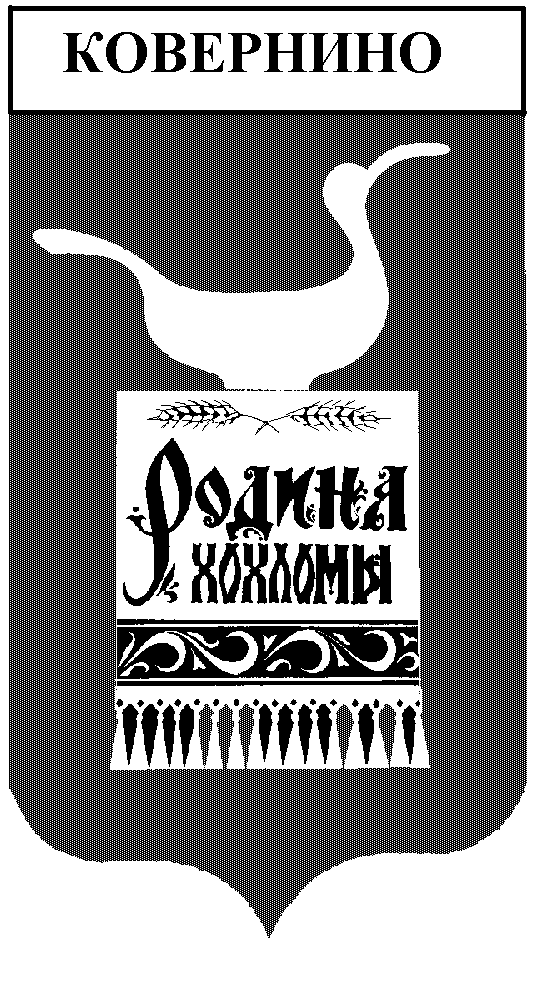        Администрация Ковернинского муниципального районаНижегородской областиП О С Т А Н О В Л Е Н И Е26.01.2015                                                             №  45ОБ УТВЕРЖДЕНИИ ПЛАНА РЕАЛИЗАЦИИ МУНИЦИПАЛЬНОЙ ПРОГРАММЫ    "ПРОТИВОДЕЙСТВИЕ КОРРУПЦИИ В КОВЕРНИНСКОММУНИЦИПАЛЬНОМ РАЙОНЕ НИЖЕГОРОДСКОЙ ОБЛАСТИ НА 2015 - 2017 ГОДЫ" НА 2015 годВ соответствии с Федеральным законом от 06.10.2003 № 131-ФЗ «Об общих принципах  организации местного самоуправления в Российской Федерации», Администрация Ковернинского муниципального района Нижегородской области постановляет:	1. Утвердить план реализации муниципальной   программы "Противодействие коррупции в Ковернинском муниципальном районе Нижегородской области на 2015 - 2017 годы", утверждённую постановлением Администрации Ковернинского муниципального района от 06.10.2014 № 670 «Об утверждении муниципальной программы «Противодействие коррупции в Ковернинском муниципальном районе Нижегородской области на 2015-2017 годы» на 2015 год.2. Организационно- правовому отделу (С.В. Некрасова) обеспечить опубликование настоящего постановления в газете "Ковернинские новости".3. Контроль за исполнением настоящего постановления оставляю за собой.Глава Администрации                                                                       О.П. ШмелёвПриложениек постановлению Администрации от 26.01.2015 № 45План реализации муниципальной программы "Противодействие коррупции в Ковернинском муниципальном районе Нижегородской области на 2015 - 2017 годы" на 2015 год N    Наименование мероприятия      Сроки     реализации  Исполнители мероприятия N    Наименование мероприятия      Сроки     реализации  Исполнители мероприятия 2015 ВсегоЦель  программы  -  создание  в   Ковернинском   муниципальном   районе эффективной системы противодействия (профилактики) коррупции           Цель  программы  -  создание  в   Ковернинском   муниципальном   районе эффективной системы противодействия (профилактики) коррупции           Цель  программы  -  создание  в   Ковернинском   муниципальном   районе эффективной системы противодействия (профилактики) коррупции           Цель  программы  -  создание  в   Ковернинском   муниципальном   районе эффективной системы противодействия (профилактики) коррупции           Всего,   в т.ч.   31,431,4Цель  программы  -  создание  в   Ковернинском   муниципальном   районе эффективной системы противодействия (профилактики) коррупции           Цель  программы  -  создание  в   Ковернинском   муниципальном   районе эффективной системы противодействия (профилактики) коррупции           Цель  программы  -  создание  в   Ковернинском   муниципальном   районе эффективной системы противодействия (профилактики) коррупции           Цель  программы  -  создание  в   Ковернинском   муниципальном   районе эффективной системы противодействия (профилактики) коррупции           МБ       31,431,4Цель  программы  -  создание  в   Ковернинском   муниципальном   районе эффективной системы противодействия (профилактики) коррупции           Цель  программы  -  создание  в   Ковернинском   муниципальном   районе эффективной системы противодействия (профилактики) коррупции           Цель  программы  -  создание  в   Ковернинском   муниципальном   районе эффективной системы противодействия (профилактики) коррупции           Цель  программы  -  создание  в   Ковернинском   муниципальном   районе эффективной системы противодействия (профилактики) коррупции           Прочие   источники00Задача 1. Создание организационной базы антикоррупционной  деятельности в Ковернинском муниципальном районе                                    Задача 1. Создание организационной базы антикоррупционной  деятельности в Ковернинском муниципальном районе                                    Задача 1. Создание организационной базы антикоррупционной  деятельности в Ковернинском муниципальном районе                                    Задача 1. Создание организационной базы антикоррупционной  деятельности в Ковернинском муниципальном районе                                    Всего,   в т.ч.   00Задача 1. Создание организационной базы антикоррупционной  деятельности в Ковернинском муниципальном районе                                    Задача 1. Создание организационной базы антикоррупционной  деятельности в Ковернинском муниципальном районе                                    Задача 1. Создание организационной базы антикоррупционной  деятельности в Ковернинском муниципальном районе                                    Задача 1. Создание организационной базы антикоррупционной  деятельности в Ковернинском муниципальном районе                                    МБ       Задача 1. Создание организационной базы антикоррупционной  деятельности в Ковернинском муниципальном районе                                    Задача 1. Создание организационной базы антикоррупционной  деятельности в Ковернинском муниципальном районе                                    Задача 1. Создание организационной базы антикоррупционной  деятельности в Ковернинском муниципальном районе                                    Задача 1. Создание организационной базы антикоррупционной  деятельности в Ковернинском муниципальном районе                                    Прочие   источники1.1.Мониторинг    состояния    ирезультатов  противодействиякоррупции   в   Ковернинскоммуниципальном        районе.Определение    на     основеполученных  данных  основныхнаправлений    работы     попротиводействию коррупции    2015     год     МО      МВД      России «Ковернинский»      (по согласованию)          Всего,   в т.ч.   1.1.Мониторинг    состояния    ирезультатов  противодействиякоррупции   в   Ковернинскоммуниципальном        районе.Определение    на     основеполученных  данных  основныхнаправлений    работы     попротиводействию коррупции    2015     год     МО      МВД      России «Ковернинский»      (по согласованию)          МБ       1.1.Мониторинг    состояния    ирезультатов  противодействиякоррупции   в   Ковернинскоммуниципальном        районе.Определение    на     основеполученных  данных  основныхнаправлений    работы     попротиводействию коррупции    2015     год     МО      МВД      России «Ковернинский»      (по согласованию)          Прочие   источники1.2.Прием  сообщений  граждан  окоррупционных     нарушенияхсекретарем  приемной   главыАдминистрации  Ковернинскогомуниципального   района   потелефону 2-16-50     2015     годы     Приемная          главы Администрации          Всего,   в т.ч.   1.2.Прием  сообщений  граждан  окоррупционных     нарушенияхсекретарем  приемной   главыАдминистрации  Ковернинскогомуниципального   района   потелефону 2-16-50     2015     годы     Приемная          главы Администрации          МБ       1.2.Прием  сообщений  граждан  окоррупционных     нарушенияхсекретарем  приемной   главыАдминистрации  Ковернинскогомуниципального   района   потелефону 2-16-50     2015     годы     Приемная          главы Администрации          Прочие   источники1.3.Создание         специальныхразделов   на    официальномсайте          АдминистрацииКовернинского муниципальногорайона,  с  помощью  которыхграждане могли  бы  сообщатьоб   известных   им   фактахкоррупционных  нарушений,  атакже  могли   бы   получитьинформацию  о   причинах   иусловиях,     способствующихкоррупции                    2015 год     Сектор   информационныхтехнологий             Администрации района   Всего,   в т.ч.   1.3.Создание         специальныхразделов   на    официальномсайте          АдминистрацииКовернинского муниципальногорайона,  с  помощью  которыхграждане могли  бы  сообщатьоб   известных   им   фактахкоррупционных  нарушений,  атакже  могли   бы   получитьинформацию  о   причинах   иусловиях,     способствующихкоррупции                    2015 год     Сектор   информационныхтехнологий             Администрации района   МБ       1.3.Создание         специальныхразделов   на    официальномсайте          АдминистрацииКовернинского муниципальногорайона,  с  помощью  которыхграждане могли  бы  сообщатьоб   известных   им   фактахкоррупционных  нарушений,  атакже  могли   бы   получитьинформацию  о   причинах   иусловиях,     способствующихкоррупции                    2015 год     Сектор   информационныхтехнологий             Администрации района   Прочие   источникиЗадача   2.   Организация   проведения   антикоррупционной   экспертизы нормативных правовых актов Ковернинского  муниципального  района  и  их проектов                                                               Задача   2.   Организация   проведения   антикоррупционной   экспертизы нормативных правовых актов Ковернинского  муниципального  района  и  их проектов                                                               Задача   2.   Организация   проведения   антикоррупционной   экспертизы нормативных правовых актов Ковернинского  муниципального  района  и  их проектов                                                               Задача   2.   Организация   проведения   антикоррупционной   экспертизы нормативных правовых актов Ковернинского  муниципального  района  и  их проектов                                                               Всего,   в т.ч.   00Задача   2.   Организация   проведения   антикоррупционной   экспертизы нормативных правовых актов Ковернинского  муниципального  района  и  их проектов                                                               Задача   2.   Организация   проведения   антикоррупционной   экспертизы нормативных правовых актов Ковернинского  муниципального  района  и  их проектов                                                               Задача   2.   Организация   проведения   антикоррупционной   экспертизы нормативных правовых актов Ковернинского  муниципального  района  и  их проектов                                                               Задача   2.   Организация   проведения   антикоррупционной   экспертизы нормативных правовых актов Ковернинского  муниципального  района  и  их проектов                                                               МБ       Задача   2.   Организация   проведения   антикоррупционной   экспертизы нормативных правовых актов Ковернинского  муниципального  района  и  их проектов                                                               Задача   2.   Организация   проведения   антикоррупционной   экспертизы нормативных правовых актов Ковернинского  муниципального  района  и  их проектов                                                               Задача   2.   Организация   проведения   антикоррупционной   экспертизы нормативных правовых актов Ковернинского  муниципального  района  и  их проектов                                                               Задача   2.   Организация   проведения   антикоррупционной   экспертизы нормативных правовых актов Ковернинского  муниципального  района  и  их проектов                                                               Прочие   источники2.1.Проведение антикоррупционнойэкспертизы          проектовнормативных  правовых  актоворганов             местногосамоуправления Ковернинскогомуниципального района        2015 год     Организационно-правовойотдел    Администрации,Прокуратура         (посогласованию)          Всего,   в т.ч.   2.1.Проведение антикоррупционнойэкспертизы          проектовнормативных  правовых  актоворганов             местногосамоуправления Ковернинскогомуниципального района        2015 год     Организационно-правовойотдел    Администрации,Прокуратура         (посогласованию)          МБ       2.1.Проведение антикоррупционнойэкспертизы          проектовнормативных  правовых  актоворганов             местногосамоуправления Ковернинскогомуниципального района        2015 год     Организационно-правовойотдел    Администрации,Прокуратура         (посогласованию)          Прочие   источники2.2.Проведение антикоррупционнойэкспертизы       действующихнормативных  правовых  актоворганов             местногосамоуправления Ковернинскогомуниципального района        2015 год     Организационно-правовойотдел    Администрации,Прокуратура         (посогласованию)          Всего,   в т.ч.   2.2.Проведение антикоррупционнойэкспертизы       действующихнормативных  правовых  актоворганов             местногосамоуправления Ковернинскогомуниципального района        2015 год     Организационно-правовойотдел    Администрации,Прокуратура         (посогласованию)          МБ       2.2.Проведение антикоррупционнойэкспертизы       действующихнормативных  правовых  актоворганов             местногосамоуправления Ковернинскогомуниципального района        2015 год     Организационно-правовойотдел    Администрации,Прокуратура         (посогласованию)          Прочие   источникиЗадача 3. Организация мониторинга коррупции, коррупционных  факторов  и мер антикоррупционной политики                                         Задача 3. Организация мониторинга коррупции, коррупционных  факторов  и мер антикоррупционной политики                                         Задача 3. Организация мониторинга коррупции, коррупционных  факторов  и мер антикоррупционной политики                                         Задача 3. Организация мониторинга коррупции, коррупционных  факторов  и мер антикоррупционной политики                                         Всего,   в т.ч.   1010Задача 3. Организация мониторинга коррупции, коррупционных  факторов  и мер антикоррупционной политики                                         Задача 3. Организация мониторинга коррупции, коррупционных  факторов  и мер антикоррупционной политики                                         Задача 3. Организация мониторинга коррупции, коррупционных  факторов  и мер антикоррупционной политики                                         Задача 3. Организация мониторинга коррупции, коррупционных  факторов  и мер антикоррупционной политики                                         МБ       1010Задача 3. Организация мониторинга коррупции, коррупционных  факторов  и мер антикоррупционной политики                                         Задача 3. Организация мониторинга коррупции, коррупционных  факторов  и мер антикоррупционной политики                                         Задача 3. Организация мониторинга коррупции, коррупционных  факторов  и мер антикоррупционной политики                                         Задача 3. Организация мониторинга коррупции, коррупционных  факторов  и мер антикоррупционной политики                                         Прочие   источники003.1.Участие  в   социологическихопросах           населения,муниципальных       служащихКовернинского муниципальногорайона,       представителеймалого, среднего и  крупногопредпринимательства с  цельювыявления           наиболеекоррупциогенных    сфер    иоценки         эффективностиантикоррупционных мер        2015 год     Организационно-правовойотдел    Администрации,Отдел    экономики    ипрогнозирования,       Комитет   имущественныхотношений,        Отделобразования            Администрации          Всего,   в т.ч.   3.1.Участие  в   социологическихопросах           населения,муниципальных       служащихКовернинского муниципальногорайона,       представителеймалого, среднего и  крупногопредпринимательства с  цельювыявления           наиболеекоррупциогенных    сфер    иоценки         эффективностиантикоррупционных мер        2015 год     Организационно-правовойотдел    Администрации,Отдел    экономики    ипрогнозирования,       Комитет   имущественныхотношений,        Отделобразования            Администрации          МБ       3.1.Участие  в   социологическихопросах           населения,муниципальных       служащихКовернинского муниципальногорайона,       представителеймалого, среднего и  крупногопредпринимательства с  цельювыявления           наиболеекоррупциогенных    сфер    иоценки         эффективностиантикоррупционных мер        2015 год     Организационно-правовойотдел    Администрации,Отдел    экономики    ипрогнозирования,       Комитет   имущественныхотношений,        Отделобразования            Администрации          Прочие   источники3.2.Проведение  мониторинга  СМИКовернинского муниципальногорайона    по     публикациямантикоррупционной  тематики,подготовка    аналитическогообзора    по     результатаммониторинга                 Ежеквартально2015 годУправляющий      деламиАдминистрации          Всего,   в т.ч.   3.2.Проведение  мониторинга  СМИКовернинского муниципальногорайона    по     публикациямантикоррупционной  тематики,подготовка    аналитическогообзора    по     результатаммониторинга                 Ежеквартально2015 годУправляющий      деламиАдминистрации          МБ       3.2.Проведение  мониторинга  СМИКовернинского муниципальногорайона    по     публикациямантикоррупционной  тематики,подготовка    аналитическогообзора    по     результатаммониторинга                 Ежеквартально2015 годУправляющий      деламиАдминистрации          Прочие   источники3.3.Конкурс среди журналистов на лучшее освещение темы противодействия коррупции2015Орг- правовой отделВсего,   в т.ч.   10103.3.Конкурс среди журналистов на лучшее освещение темы противодействия коррупции2015Орг- правовой отделМБ       10103.3.Конкурс среди журналистов на лучшее освещение темы противодействия коррупции2015Орг- правовой отделПрочие   источники00Задача 4. Организация на территории Ковернинского муниципального района антикоррупционного образования и пропаганды                            Задача 4. Организация на территории Ковернинского муниципального района антикоррупционного образования и пропаганды                            Задача 4. Организация на территории Ковернинского муниципального района антикоррупционного образования и пропаганды                            Задача 4. Организация на территории Ковернинского муниципального района антикоррупционного образования и пропаганды                            Всего,   в т.ч.   21,421,4Задача 4. Организация на территории Ковернинского муниципального района антикоррупционного образования и пропаганды                            Задача 4. Организация на территории Ковернинского муниципального района антикоррупционного образования и пропаганды                            Задача 4. Организация на территории Ковернинского муниципального района антикоррупционного образования и пропаганды                            Задача 4. Организация на территории Ковернинского муниципального района антикоррупционного образования и пропаганды                            МБ       21,421,4Задача 4. Организация на территории Ковернинского муниципального района антикоррупционного образования и пропаганды                            Задача 4. Организация на территории Ковернинского муниципального района антикоррупционного образования и пропаганды                            Задача 4. Организация на территории Ковернинского муниципального района антикоррупционного образования и пропаганды                            Задача 4. Организация на территории Ковернинского муниципального района антикоррупционного образования и пропаганды                            Прочие   источники004.1.Профильное          обучениемуниципальных  служащих   поантикоррупционной тематике  (4 человека, 36 часовые курсы) 2015 годОрганизационно-правовойотдел Администрации    Всего,   в т.ч.   19,419,44.1.Профильное          обучениемуниципальных  служащих   поантикоррупционной тематике  (4 человека, 36 часовые курсы) 2015 годОрганизационно-правовойотдел Администрации    МБ       19,419,44.1.Профильное          обучениемуниципальных  служащих   поантикоррупционной тематике  (4 человека, 36 часовые курсы) 2015 годОрганизационно-правовойотдел Администрации    Прочие   источники004.2.Участие    в     семинарскихзанятиях по  противодействиюкоррупции                    2015 год             Управляющий      деламиАдминистрации          Всего,   в т.ч.   4.2.Участие    в     семинарскихзанятиях по  противодействиюкоррупции                    2015 год             Управляющий      деламиАдминистрации          МБ       4.2.Участие    в     семинарскихзанятиях по  противодействиюкоррупции                    2015 год             Управляющий      деламиАдминистрации          Прочие   источники4.3.Размещение  пропагандистскихматериалов  в   печатных   иэлектронных        средствахмассовой   информации,    настендах   в    муниципальныхучреждениях     образования,культуры, спорта. Изготовление памяток, буклетов, плакатов антикоррупционной направленности             2015 год     Управляющий      деламиАдминистрации,         руководители           муниципальных          учреждений образования,культуры, спорта       Всего,  вт.ч.     224.3.Размещение  пропагандистскихматериалов  в   печатных   иэлектронных        средствахмассовой   информации,    настендах   в    муниципальныхучреждениях     образования,культуры, спорта. Изготовление памяток, буклетов, плакатов антикоррупционной направленности             2015 год     Управляющий      деламиАдминистрации,         руководители           муниципальных          учреждений образования,культуры, спорта       МБ       224.3.Размещение  пропагандистскихматериалов  в   печатных   иэлектронных        средствахмассовой   информации,    настендах   в    муниципальныхучреждениях     образования,культуры, спорта. Изготовление памяток, буклетов, плакатов антикоррупционной направленности             2015 год     Управляющий      деламиАдминистрации,         руководители           муниципальных          учреждений образования,культуры, спорта       Прочие   источники00Задача 5. Создание условий минимизации коррупционных проявлений в сфере предпринимательства                                                    Задача 5. Создание условий минимизации коррупционных проявлений в сфере предпринимательства                                                    Задача 5. Создание условий минимизации коррупционных проявлений в сфере предпринимательства                                                    Задача 5. Создание условий минимизации коррупционных проявлений в сфере предпринимательства                                                    Всего,   в т.ч.   00Задача 5. Создание условий минимизации коррупционных проявлений в сфере предпринимательства                                                    Задача 5. Создание условий минимизации коррупционных проявлений в сфере предпринимательства                                                    Задача 5. Создание условий минимизации коррупционных проявлений в сфере предпринимательства                                                    Задача 5. Создание условий минимизации коррупционных проявлений в сфере предпринимательства                                                    МБ       Задача 5. Создание условий минимизации коррупционных проявлений в сфере предпринимательства                                                    Задача 5. Создание условий минимизации коррупционных проявлений в сфере предпринимательства                                                    Задача 5. Создание условий минимизации коррупционных проявлений в сфере предпринимательства                                                    Задача 5. Создание условий минимизации коррупционных проявлений в сфере предпринимательства                                                    Прочие   источники5.1.Организация       проведениякруглых               столовпредставителей       органовместного  самоуправления   ипредпринимательских кругов вцелях  обмена  мнениями   повопросам     взаимоотношенийвласти и бизнеса, разработкисогласованных     мер     пообеспечению в рамках  законасвободы        экономическойдеятельности,       сниженияадминистративного давления   2015 год     Отдел    экономики    ипрогнозирования,       Организационно-правовойотдел     Администрациирайона                 Всего,   в т.ч.   5.1.Организация       проведениякруглых               столовпредставителей       органовместного  самоуправления   ипредпринимательских кругов вцелях  обмена  мнениями   повопросам     взаимоотношенийвласти и бизнеса, разработкисогласованных     мер     пообеспечению в рамках  законасвободы        экономическойдеятельности,       сниженияадминистративного давления   2015 год     Отдел    экономики    ипрогнозирования,       Организационно-правовойотдел     Администрациирайона                 МБ       5.1.Организация       проведениякруглых               столовпредставителей       органовместного  самоуправления   ипредпринимательских кругов вцелях  обмена  мнениями   повопросам     взаимоотношенийвласти и бизнеса, разработкисогласованных     мер     пообеспечению в рамках  законасвободы        экономическойдеятельности,       сниженияадминистративного давления   2015 год     Отдел    экономики    ипрогнозирования,       Организационно-правовойотдел     Администрациирайона                 Прочие   источники5.2.Проверка         результатовпроведения    конкурсов    иаукционов   по    реализацииприватизируемых  объектов  вцелях  выявления   возможныхфактов  занижения  стоимостиданных     объектов,      порезультатам  принятие   мер,предусмотренных             законодательством            2015 год     Финансовое управление  Всего,   в т.ч.   5.2.Проверка         результатовпроведения    конкурсов    иаукционов   по    реализацииприватизируемых  объектов  вцелях  выявления   возможныхфактов  занижения  стоимостиданных     объектов,      порезультатам  принятие   мер,предусмотренных             законодательством            2015 год     Финансовое управление  МБ       5.2.Проверка         результатовпроведения    конкурсов    иаукционов   по    реализацииприватизируемых  объектов  вцелях  выявления   возможныхфактов  занижения  стоимостиданных     объектов,      порезультатам  принятие   мер,предусмотренных             законодательством            2015 год     Финансовое управление  Прочие   источники5.3.Проведение анализа о доходах и расходах, об имуществе и обязательствах имущественного характера  муниципальных служащих2015годОрганизационно- правовой отделВсего,   в т.ч.   5.3.Проведение анализа о доходах и расходах, об имуществе и обязательствах имущественного характера  муниципальных служащих2015годОрганизационно- правовой отделМБ5.3.Проведение анализа о доходах и расходах, об имуществе и обязательствах имущественного характера  муниципальных служащих2015годОрганизационно- правовой отделПрочие источникиЗадача 6. Обеспечение  доступа  к  информации  о  деятельности  органов местного самоуправления Ковернинского муниципального района, укрепление их связи  с  гражданским  обществом,  стимулирование  антикоррупционной активности общественности                                              Задача 6. Обеспечение  доступа  к  информации  о  деятельности  органов местного самоуправления Ковернинского муниципального района, укрепление их связи  с  гражданским  обществом,  стимулирование  антикоррупционной активности общественности                                              Задача 6. Обеспечение  доступа  к  информации  о  деятельности  органов местного самоуправления Ковернинского муниципального района, укрепление их связи  с  гражданским  обществом,  стимулирование  антикоррупционной активности общественности                                              Задача 6. Обеспечение  доступа  к  информации  о  деятельности  органов местного самоуправления Ковернинского муниципального района, укрепление их связи  с  гражданским  обществом,  стимулирование  антикоррупционной активности общественности                                              Всего,   в т.ч.   00  Задача 6. Обеспечение  доступа  к  информации  о  деятельности  органов местного самоуправления Ковернинского муниципального района, укрепление их связи  с  гражданским  обществом,  стимулирование  антикоррупционной активности общественности                                              Задача 6. Обеспечение  доступа  к  информации  о  деятельности  органов местного самоуправления Ковернинского муниципального района, укрепление их связи  с  гражданским  обществом,  стимулирование  антикоррупционной активности общественности                                              Задача 6. Обеспечение  доступа  к  информации  о  деятельности  органов местного самоуправления Ковернинского муниципального района, укрепление их связи  с  гражданским  обществом,  стимулирование  антикоррупционной активности общественности                                              Задача 6. Обеспечение  доступа  к  информации  о  деятельности  органов местного самоуправления Ковернинского муниципального района, укрепление их связи  с  гражданским  обществом,  стимулирование  антикоррупционной активности общественности                                              МБ       Задача 6. Обеспечение  доступа  к  информации  о  деятельности  органов местного самоуправления Ковернинского муниципального района, укрепление их связи  с  гражданским  обществом,  стимулирование  антикоррупционной активности общественности                                              Задача 6. Обеспечение  доступа  к  информации  о  деятельности  органов местного самоуправления Ковернинского муниципального района, укрепление их связи  с  гражданским  обществом,  стимулирование  антикоррупционной активности общественности                                              Задача 6. Обеспечение  доступа  к  информации  о  деятельности  органов местного самоуправления Ковернинского муниципального района, укрепление их связи  с  гражданским  обществом,  стимулирование  антикоррупционной активности общественности                                              Задача 6. Обеспечение  доступа  к  информации  о  деятельности  органов местного самоуправления Ковернинского муниципального района, укрепление их связи  с  гражданским  обществом,  стимулирование  антикоррупционной активности общественности                                              Прочие   источники6.1.Разработка,      утверждениеадминистративных регламентовоказания       муниципальныхуслуг,          рассмотрениеобращений           граждан,индивидуальных              предпринимателей           июридических лиц, обеспечениеобщедоступности       данныхрегламентов                   2015 год   Организационно-правовойотдел,       отраслевые(функциональные) органыи           структурныеподразделения          Администрации района   Всего,   в т.ч.   6.1.Разработка,      утверждениеадминистративных регламентовоказания       муниципальныхуслуг,          рассмотрениеобращений           граждан,индивидуальных              предпринимателей           июридических лиц, обеспечениеобщедоступности       данныхрегламентов                   2015 год   Организационно-правовойотдел,       отраслевые(функциональные) органыи           структурныеподразделения          Администрации района   МБ       6.1.Разработка,      утверждениеадминистративных регламентовоказания       муниципальныхуслуг,          рассмотрениеобращений           граждан,индивидуальных              предпринимателей           июридических лиц, обеспечениеобщедоступности       данныхрегламентов                   2015 год   Организационно-правовойотдел,       отраслевые(функциональные) органыи           структурныеподразделения          Администрации района   Прочие   источники6.2.Оформление и обновление    организационныхстендов,    разработка    наофициальном            сайтеАдминистрации  Ковернинскогомуниципального        районаразделов для  посетителей  сизвлечениями   из   правовыхактов сведений  о  структуреорганов             местногосамоуправления Ковернинскогомуниципального  района,   ихфункциях,  времени  и  местеприема              граждан,представителей   организацийруководством,   о    порядкеобжалования         действийдолжностных лиц               2015год   Управляющий      деламиАдминистрации,    Отделэкономики             ипрогнозирования        Администрации района   Всего,   в т.ч.   6.2.Оформление и обновление    организационныхстендов,    разработка    наофициальном            сайтеАдминистрации  Ковернинскогомуниципального        районаразделов для  посетителей  сизвлечениями   из   правовыхактов сведений  о  структуреорганов             местногосамоуправления Ковернинскогомуниципального  района,   ихфункциях,  времени  и  местеприема              граждан,представителей   организацийруководством,   о    порядкеобжалования         действийдолжностных лиц               2015год   Управляющий      деламиАдминистрации,    Отделэкономики             ипрогнозирования        Администрации района   МБ       6.2.Оформление и обновление    организационныхстендов,    разработка    наофициальном            сайтеАдминистрации  Ковернинскогомуниципального        районаразделов для  посетителей  сизвлечениями   из   правовыхактов сведений  о  структуреорганов             местногосамоуправления Ковернинскогомуниципального  района,   ихфункциях,  времени  и  местеприема              граждан,представителей   организацийруководством,   о    порядкеобжалования         действийдолжностных лиц               2015год   Управляющий      деламиАдминистрации,    Отделэкономики             ипрогнозирования        Администрации района   Прочие   источники6.3.Организация постоянной связис населением путем  выездныхприемов,   прямых    горячихтелефонных            линий,интернет-приемных  и  другихканалов связи                2015     годы     Управляющий      деламиАдминистрации района   Всего,   в т.ч.   6.3.Организация постоянной связис населением путем  выездныхприемов,   прямых    горячихтелефонных            линий,интернет-приемных  и  другихканалов связи                2015     годы     Управляющий      деламиАдминистрации района   МБ       6.3.Организация постоянной связис населением путем  выездныхприемов,   прямых    горячихтелефонных            линий,интернет-приемных  и  другихканалов связи                2015     годы     Управляющий      деламиАдминистрации района   Прочие   источники6.4.Отражение    в    СМИ,    наинформационных       стендахсведений      о       фактахпривлечения                кответственности  должностныхлиц     органов     местногосамоуправления Ковернинскогомуниципального   района   заправонарушения, связанные  сиспользованием    служебногоположения                    2015     годы     Организационно-правовойотдел     Администрациирайона                 Всего,   в т.ч.   6.4.Отражение    в    СМИ,    наинформационных       стендахсведений      о       фактахпривлечения                кответственности  должностныхлиц     органов     местногосамоуправления Ковернинскогомуниципального   района   заправонарушения, связанные  сиспользованием    служебногоположения                    2015     годы     Организационно-правовойотдел     Администрациирайона                 МБ       6.4.Отражение    в    СМИ,    наинформационных       стендахсведений      о       фактахпривлечения                кответственности  должностныхлиц     органов     местногосамоуправления Ковернинскогомуниципального   района   заправонарушения, связанные  сиспользованием    служебногоположения                    2015     годы     Организационно-правовойотдел     Администрациирайона                 Прочие   источники6.5.Подготовка  и  опубликованиеинформационно-аналитическогообзора  об   опыте   участияобщественности             впротиводействии коррупции    2015     годы     Организационно-правовойотдел     Администрациирайона                 Всего,   в т.ч.   6.5.Подготовка  и  опубликованиеинформационно-аналитическогообзора  об   опыте   участияобщественности             впротиводействии коррупции    2015     годы     Организационно-правовойотдел     Администрациирайона                 МБ       6.5.Подготовка  и  опубликованиеинформационно-аналитическогообзора  об   опыте   участияобщественности             впротиводействии коррупции    2015     годы     Организационно-правовойотдел     Администрациирайона                 Прочие   источникиЗадача   7.    Совершенствование    деятельности    органов    местного самоуправления   по   размещению   муниципального   заказа   в    целях противодействия коррупционным проявлениям                              Задача   7.    Совершенствование    деятельности    органов    местного самоуправления   по   размещению   муниципального   заказа   в    целях противодействия коррупционным проявлениям                              Задача   7.    Совершенствование    деятельности    органов    местного самоуправления   по   размещению   муниципального   заказа   в    целях противодействия коррупционным проявлениям                              Задача   7.    Совершенствование    деятельности    органов    местного самоуправления   по   размещению   муниципального   заказа   в    целях противодействия коррупционным проявлениям                              Всего,   в т.ч.   00Задача   7.    Совершенствование    деятельности    органов    местного самоуправления   по   размещению   муниципального   заказа   в    целях противодействия коррупционным проявлениям                              Задача   7.    Совершенствование    деятельности    органов    местного самоуправления   по   размещению   муниципального   заказа   в    целях противодействия коррупционным проявлениям                              Задача   7.    Совершенствование    деятельности    органов    местного самоуправления   по   размещению   муниципального   заказа   в    целях противодействия коррупционным проявлениям                              Задача   7.    Совершенствование    деятельности    органов    местного самоуправления   по   размещению   муниципального   заказа   в    целях противодействия коррупционным проявлениям                              МБ       Задача   7.    Совершенствование    деятельности    органов    местного самоуправления   по   размещению   муниципального   заказа   в    целях противодействия коррупционным проявлениям                              Задача   7.    Совершенствование    деятельности    органов    местного самоуправления   по   размещению   муниципального   заказа   в    целях противодействия коррупционным проявлениям                              Задача   7.    Совершенствование    деятельности    органов    местного самоуправления   по   размещению   муниципального   заказа   в    целях противодействия коррупционным проявлениям                              Задача   7.    Совершенствование    деятельности    органов    местного самоуправления   по   размещению   муниципального   заказа   в    целях противодействия коррупционным проявлениям                              Прочие   источники7.1.Организация    работы     пообеспечению      открытости,объективности              идобросовестной   конкуренциипри  размещении  заказов  напоставки товаров, выполнениеработ,  оказание  услуг  длямуниципальных     нужд     всоответствии  с  Федеральнымзаконом    от     21.07.2005N   94-ФЗ   "О    размещениизаказов на поставки товаров,выполнение  работ,  оказаниеуслуг для государственных  имуниципальных нужд", а такжеФедеральным    законом    от25.12.2008   N   273-ФЗ   "Опротиводействии коррупции"   2015     годы     Специалист           поразмещению             муниципального заказа  Всего,   в т.ч.   7.1.Организация    работы     пообеспечению      открытости,объективности              идобросовестной   конкуренциипри  размещении  заказов  напоставки товаров, выполнениеработ,  оказание  услуг  длямуниципальных     нужд     всоответствии  с  Федеральнымзаконом    от     21.07.2005N   94-ФЗ   "О    размещениизаказов на поставки товаров,выполнение  работ,  оказаниеуслуг для государственных  имуниципальных нужд", а такжеФедеральным    законом    от25.12.2008   N   273-ФЗ   "Опротиводействии коррупции"   2015     годы     Специалист           поразмещению             муниципального заказа  МБ       7.1.Организация    работы     пообеспечению      открытости,объективности              идобросовестной   конкуренциипри  размещении  заказов  напоставки товаров, выполнениеработ,  оказание  услуг  длямуниципальных     нужд     всоответствии  с  Федеральнымзаконом    от     21.07.2005N   94-ФЗ   "О    размещениизаказов на поставки товаров,выполнение  работ,  оказаниеуслуг для государственных  имуниципальных нужд", а такжеФедеральным    законом    от25.12.2008   N   273-ФЗ   "Опротиводействии коррупции"   2015     годы     Специалист           поразмещению             муниципального заказа  Прочие   источники7.2.Организация    работы     попереводу  процедур   запросакотировок   на   электронныеаукционы                     2015     годы     Специалист           поразмещению             муниципального заказа  Всего,   в т.ч.   7.2.Организация    работы     попереводу  процедур   запросакотировок   на   электронныеаукционы                     2015     годы     Специалист           поразмещению             муниципального заказа  МБ       7.2.Организация    работы     попереводу  процедур   запросакотировок   на   электронныеаукционы                     2015     годы     Специалист           поразмещению             муниципального заказа  Прочие   источники